Объект закупки: «Обеспечение пострадавших на производстве ортопедической обувью»Требования к условиям выполнения работ: 1.1. Все работы проведены в соответствии с настоящим Техническим заданием. 1.2. Все материалы, используемые для проведения работ новые, ранее не бывшие в эксплуатации. 1.3. Качество, маркировка и комплектность результатов работ соответствуют государственным стандартам (ГОСТ) и техническим условиям (ТУ), действующим на территории Российской Федерации.Требования к документам, подтверждающим соответствие работ установленным требованиям:    - соответствие ГОСТам, другим стандартам, принятым в данной области;     3.  Документы, передаваемые вместе с результатом работ:    - гарантийный талон.     4.  Требования к количеству работ – 310 шт.ОБЩИЕ ТРЕБОВАНИЯПримечание: <*> Заполняется участником аукционаТребования к функциональным характеристикам	Обувь ортопедическая предназначена для пострадавших на производстве, имеющих нарушения и (или) дефекты опорно-двигательного аппарата, в целях восстановления или компенсации ограничений их жизнедеятельности, имеющих нарушения и (или) дефекты опорно-двигательного аппарата, в целях восстановления или компенсации ограничений их жизнедеятельности.	Ортопедическая обувь обеспечивает: -  достаточность опороспособности конечности;- фиксацию стопы в правильном положении при мышечных нарушениях и после исправления деформаций, а также для профилактики прогрессирования деформации;- компенсацию укорочения конечности. Требования к качественным характеристикамРаботы по обеспечению ортопедической обувью соответствуют следующим    государственным    стандартам (ГОСТ), действующим    на территории Российской Федерации:-ГОСТ Р 52770-2016 ИЗДЕЛИЯ МЕДИЦИНСКИЕТребования безопасности. Методы санитарно-химических и токсикологических испытанийГОСТ Р 51632-2014 «Технические средства реабилитации людей с ограничениями жизнедеятельности. Общие технические требования и методы испытаний», ГОСТ ISO 10993-1-2011 «Изделия медицинские. Оценка биологического действия медицинских изделий. Часть 1. Оценка и исследования», ГОСТ ISO 10993-5-2011 «Изделия медицинские. Оценка биологического действия медицинских изделий. Часть 5. Исследования на цитотоксичность: методы in vitro», ГОСТ ISO 10993-10-2011. «Изделия медицинские. Оценка биологического действия медицинских изделий. Часть 10. Исследования раздражающего и сенсибилизирующего действия».ГОСТ Р 54407-2011 ОБУВЬ ОРТОПЕДИЧЕСКАЯ.  Общие технические условияИзделия, на которые распространяется действие стандарта ГОСТ Р 51632-2014, сопровождаются документом «Отчет по анализу рисков».Требования к безопасности работ  Материалы, применяемые при выполнении работ не содержат ядовитых (токсичных) компонентов; они разрешены к применению Минздравом России.Проведение работ отвечает требованиям безопасности для пользователя.Требования к состоянию результата работПоставляемые результаты работ, все материалы для проведения работ новые (не бывшие в употреблении, в ремонте, в том числе, которые не были восстановлены, у которых не была осуществлена замена составных частей, не были восстановлены потребительские свойства)Требования к размерам, упаковке и отгрузкеУпаковка ортопедической обуви обеспечивает защиту от повреждений, порчи (изнашивания) или загрязнения во время хранения и транспортировки к месту использования  по назначению.  	Требования к маркировке, упаковке, транспортированию и хранению технических средств реабилитации, являющихся одновременно изделиями медицинского назначения по ГОСТ 51632-2014.Изделия замаркированы знаком соответствия  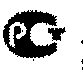                      (при наличии)Требования к сроку и (или) объему предоставления гарантий выполнения работ Гарантийный срок товара, работы, услуги составляет:Обеспечение возможности ремонта осуществляется в соответствии с Федеральным законом от 07.02.1992 г. № 2300-1 «О защите прав потребителей».Исполнитель обязан производить гарантийный ремонт или замену изделий, вышедших из строя до истечения гарантийного срока, за счет собственных средств, возмещать расходы за проезд Получателей, а также сопровождающих лиц, для замены или ремонта изделий до истечения его гарантийного срока за счет средств Исполнителя.№ п/пНаименование результата работ (изделия)Характеристика результата работ (изделия)Характеристики результата работ (изделия), предлагаемого Исполнителем с указанием конкретных характеристик <*>Характеристики результата работ (изделия), предлагаемого Исполнителем с указанием конкретных характеристик <*>Количество, шт№ п/пНаименование результата работ (изделия)Характеристика результата работ (изделия)Технические характеристикиШифр изделия (при наличии) <*>Количество, шт1Обувь ортопедическая сложная без утепленной подкладки  Страна происхождения  <*>Обувь ортопедическая сложная ручного или полумеханического изготовления без утепленной подкладки индивидуального производства для всех половозрастных групп. Обувь ортопедическая сложная без утепленной подкладки предназначена для передвижения больных, инвалидов, пострадавших на производстве с врожденными приобретенными деформациями стоп, а также стоп с функциональными дефектами: резкие деформации или отсутствие пальцев, вальгусные, варусные деформации стоп, ампутационные дефекты стоп, укорочение, удлинение стопы или нижней конечности, контрактуры или анкилозы стопы и голеностопного сустава, парезы и параличи нижних конечностей после поражения центральной нервной системы, энцефалит, полиомиелит, острое нарушение мозгового кровообращения, травмы, слоновость, “конская стопа”, “диабетическая стопа”, выраженных т тяжелых степенях диабетической патологии стоп, при варикозном расширении вен голени и стопы, трофической язве, после ампутации по Пирогову, после ампутации по Лисфранку или при разной длине следа, после ампутации стопы по Шопару. Обувь изготавливается по индивидуальной колодке или по слепку пострадавшего на производстве.Обувь ортопедическая сложная без утепленной подкладке имеет следующие специальные детали:- Берцы: Жесткий берц (односторонний, двусторонний, круговой или задний) или высокий узкий жесткий задник (накладной или укороченными либо удлиненными крыльями или включает подносок) определяется врачом-ортопедом в зависимости от индивидуальных особенностей получателя.- Союзка:  жесткая или полусоюзка жесткая или пластина для ортопедической обуви, или шины стальные или планшетки корсетные определяется врачом-ортопедом в зависимости от индивидуальных особенностей получателя.- Носок: удлиненный или укороченный, или серповидный определяется врачом-ортопедом в зависимости от индивидуальных особенностей получателя.- Клапан (язычок): жесткий, полужесткий или передний жесткий клапан, или бочок жесткий   определяется врачом-ортопедом в зависимости от индивидуальных особенностей получателя.- Боковой внутренний ремень или тяги, или притяжной ремень, или шнуровка определяется врачом-ортопедом в зависимости от индивидуальных особенностей получателя.- Застежка:шнурки или лента типа «велкро» или металлические молнии или пряжки определяется по согласованию с Получателем.- Материал изготовления верха обуви - натуральная кожа;- Материал изготовления подклада:Кожа подкладочная или обувные текстильные материалы определяется по согласованию с Получателем.-  Материал изготовления низа обуви (подошвы):кожа натуральная (чепрак), микропористая резина, полиуретан, термоэластопласт определяется по согласованию с Получателем.-  Материал изготовления низа обуви (подошвы):кожа натуральная (чепрак), микропористая резина, полиуретан, термоэластопласт в зависимости от индивидуальных особенностей пострадавшего и определяется по согласованию с Получателем.Метод крепления: Клеевой или рантовый определяется врачом ортопедом в зависимости от   индивидуальных особенностей получателя.- Количество примерок –не менее однойРазмер: Ботинки, полуботинки, туфли:210; 220; 225; 230; 235; 240; 245; 250; 255; 260; 265; 270; 280; 290; 300; Обувь ортопедическая сложная ручного или полумеханического изготовления без утепленной подкладки индивидуального производства для всех половозрастных групп. Обувь ортопедическая сложная без утепленной подкладки предназначена для передвижения больных, инвалидов, пострадавших на производстве с врожденными приобретенными деформациями стоп, а также стоп с функциональными дефектами: резкие деформации или отсутствие пальцев, вальгусные, варусные деформации стоп, ампутационные дефекты стоп, укорочение, удлинение стопы или нижней конечности, контрактуры или анкилозы стопы и голеностопного сустава, парезы и параличи нижних конечностей после поражения центральной нервной системы, энцефалит, полиомиелит, острое нарушение мозгового кровообращения, травмы, слоновость, “конская стопа”, “диабетическая стопа”, выраженных т тяжелых степенях диабетической патологии стоп, при варикозном расширении вен голени и стопы, трофической язве, после ампутации по Пирогову, после ампутации по Лисфранку или при разной длине следа, после ампутации стопы по Шопару. Обувь изготавливается по индивидуальной колодке или по слепку пострадавшего на производстве.Обувь ортопедическая сложная без утепленной подкладке имеет следующие специальные детали:- Берцы: Жесткий берц (односторонний, двусторонний, круговой или задний) или высокий узкий жесткий задник (накладной или укороченными либо удлиненными крыльями или включает подносок) определяется врачом-ортопедом в зависимости от индивидуальных особенностей получателя.- Союзка:  жесткая или полусоюзка жесткая или пластина для ортопедической обуви, или шины стальные или планшетки корсетные определяется врачом-ортопедом в зависимости от индивидуальных особенностей получателя.- Носок: удлиненный или укороченный, или серповидный определяется врачом-ортопедом в зависимости от индивидуальных особенностей получателя.- Клапан (язычок): жесткий, полужесткий или передний жесткий клапан, или бочок жесткий   определяется врачом-ортопедом в зависимости от индивидуальных особенностей получателя.- Боковой внутренний ремень или тяги, или притяжной ремень, или шнуровка определяется врачом-ортопедом в зависимости от индивидуальных особенностей получателя.- Застежка:шнурки или лента типа «велкро» или металлические молнии или пряжки определяется по согласованию с Получателем.- Материал изготовления верха обуви - натуральная кожа;- Материал изготовления подклада:Кожа подкладочная или обувные текстильные материалы определяется по согласованию с Получателем.-  Материал изготовления низа обуви (подошвы):кожа натуральная (чепрак), микропористая резина, полиуретан, термоэластопласт определяется по согласованию с Получателем.-  Материал изготовления низа обуви (подошвы):кожа натуральная (чепрак), микропористая резина, полиуретан, термоэластопласт в зависимости от индивидуальных особенностей пострадавшего и определяется по согласованию с Получателем.Метод крепления: Клеевой или рантовый определяется врачом ортопедом в зависимости от   индивидуальных особенностей получателя.- Количество примерок –<*>Размер: Ботинки, полуботинки, туфли: <*>1002Обувь ортопедическая сложная на утепленной подкладкеСтрана происхождения <*>Обувь ортопедическая сложная ручного или полумеханического изготовления на утепленной подкладке индивидуального производства для всех половозрастных групп. Обувь ортопедическая сложная на утепленной подкладке предназначена для передвижения больных, инвалидов, пострадавших на производстве с врожденными приобретенными деформациями стоп, а также стоп с функциональными дефектами: резкие деформации или отсутствие пальцев, вальгусные, варусные деформации стоп, ампутационные дефекты стоп, укорочение, удлинение стопы или нижней конечности, контрактуры или анкилозы стопы и голеностопного сустава, парезы и параличи нижних конечностей после поражения центральной нервной системы, энцефалит, полиомиелит, острое нарушение мозгового кровообращения, травмы, слоновость, “конская стопа”, “диабетическая стопа”, выраженных т тяжелых степенях диабетической патологии стоп, при варикозном расширении вен голени и стопы, трофической язве, после ампутации по Пирогову, после ампутации по Лисфранку или при разной длине следа, после ампутации стопы по Шопару.Обувь изготавливается по индивидуальной колодке или по слепку пострадавшего на производстве.Обувь ортопедическая сложная на утепленной подкладке имеет следующие специальные детали:- Берцы: Жесткий берц (односторонний, двусторонний, круговой или задний) или высокий узкий жесткий задник (накладной или укороченными либо удлиненными крыльями или включает подносок) определяется врачом-ортопедом в зависимости от индивидуальных особенностей получателя.- Союзка:  жесткая или полусоюзка жесткая или пластина для ортопедической обуви, или шины стальные или планшетки корсетные определяется врачом-ортопедом в зависимости от индивидуальных особенностей получателя.- Носок: удлиненный или укороченный, или серповидный определяется врачом-ортопедом в зависимости от индивидуальных особенностей получателя.- Клапан: (язычок) жесткий, полужесткий или передний жесткий клапан, или бочок жесткий   определяется врачом-ортопедом в зависимости от индивидуальных особенностей получателя.Боковой внутренний ремень или тяги, или притяжной ремень, или шнуровка определяется врачом-ортопедом в зависимости от индивидуальных особенностей получателя.Застежка:шнурки или лента типа «велкро» или металлические молнии или пряжки определяется по согласованию с Получателем.-    Материал изготовления верха обуви - натуральная кожа;-    Материал изготовления подкладки утепленной:мех натуральный или мех искусственный или прессукно определяется по согласованию с Получателем.-  Материал изготовления низа обуви (подошвы):кожа натуральная (чепрак), микропористая резина, полиуретан, термоэластопласт в зависимости от индивидуальных особенностей пострадавшего и определяется по согласованию с Получателем.- Материал изготовления межстелечного слоя:натуральная кожа или пористые материалы   определяется по согласованию с Получателем.Метод крепления:Клеевой или рантовый определяется врачом ортопедом в зависимости от   индивидуальных особенностей.- Количество примерок – не менее одной.Размер: Ботинки, полуботинки, туфли:210; 220; 225; 230; 235; 240; 245; 250; 255; 260; 265; 270; 280; 290; 300;Обувь ортопедическая сложная ручного или полумеханического изготовления на утепленной подкладке индивидуального производства для всех половозрастных групп. Обувь ортопедическая сложная на утепленной подкладке предназначена для передвижения больных, инвалидов, пострадавших на производстве с врожденными приобретенными деформациями стоп, а также стоп с функциональными дефектами: резкие деформации или отсутствие пальцев, вальгусные, варусные деформации стоп, ампутационные дефекты стоп, укорочение, удлинение стопы или нижней конечности, контрактуры или анкилозы стопы и голеностопного сустава, парезы и параличи нижних конечностей после поражения центральной нервной системы, энцефалит, полиомиелит, острое нарушение мозгового кровообращения, травмы, слоновость, “конская стопа”, “диабетическая стопа”, выраженных т тяжелых степенях диабетической патологии стоп, при варикозном расширении вен голени и стопы, трофической язве, после ампутации по Пирогову, после ампутации по Лисфранку или при разной длине следа, после ампутации стопы по Шопару.Обувь изготавливается по индивидуальной колодке или по слепку пострадавшего на производстве.Обувь ортопедическая сложная на утепленной подкладке имеет следующие специальные детали:- Берцы: Жесткий берц (односторонний, двусторонний, круговой или задний) или высокий узкий жесткий задник (накладной или укороченными либо удлиненными крыльями или включает подносок) определяется врачом-ортопедом в зависимости от индивидуальных особенностей получателя.- Союзка:  жесткая или полусоюзка жесткая или пластина для ортопедической обуви, или шины стальные или планшетки корсетные определяется врачом-ортопедом в зависимости от индивидуальных особенностей получателя.- Носок: удлиненный или укороченный, или серповидный определяется врачом-ортопедом в зависимости от индивидуальных особенностей получателя.- Клапан: (язычок) жесткий, полужесткий или передний жесткий клапан, или бочок жесткий   определяется врачом-ортопедом в зависимости от индивидуальных особенностей получателя.Боковой внутренний ремень или тяги, или притяжной ремень, или шнуровка определяется врачом-ортопедом в зависимости от индивидуальных особенностей получателя.Застежка:шнурки или лента типа «велкро» или металлические молнии или пряжки определяется по согласованию с Получателем.-    Материал изготовления верха обуви - натуральная кожа;-    Материал изготовления подкладки утепленной:мех натуральный или мех искусственный или прессукно определяется по согласованию с Получателем.-  Материал изготовления низа обуви (подошвы):кожа натуральная (чепрак), микропористая резина, полиуретан, термоэластопласт в зависимости от индивидуальных особенностей пострадавшего и определяется по согласованию с Получателем.- Материал изготовления межстелечного слоя:натуральная кожа или пористые материалы   определяется по согласованию с Получателем.Метод крепления:Клеевой или рантовый определяется врачом ортопедом в зависимости от   индивидуальных особенностей.- Количество примерок – <*>.Размер: Ботинки, полуботинки, туфли: <*>;1043Обувь ортопедическая при односторонней ампутации без утепленной подкладкиСтрана происхождения <*>Обувь ортопедическая при односторонней ампутации без утепленной подкладки для всех половозрастных групп. Обувь ортопедическая при односторонней ампутации без утепленной подкладки предназначена для передвижения больных и инвалидов, пострадавших на производстве с деформациями, дефектами или функциональной недостаточностью стоп и пользующихся протезами нижних конечностей. Обувь ортопедическая при односторонней ампутации без утепленной подкладки имеет следующие специальные детали:жесткая или полусоюзка жесткая или пластина для ортопедической обуви, или шины стальные или планшетки корсетные определяется врачом-ортопедом в зависимости от индивидуальных особенностей получателя.Носок: удлиненный или укороченный, или серповидный определяется врачом-ортопедом в зависимости от индивидуальных особенностей получателя.- Клапан: (язычок) жесткий, полужесткий или передний жесткий клапан, или бочок жесткий   определяется врачом-ортопедом в зависимости от индивидуальных особенностей получателя.Притяжной ремень, тяги, или шнуровка определяется врачом-ортопедом в зависимости от индивидуальных особенностей получателяЗастежка:шнурки или лента типа «велкро» или металлические молнии или пряжки определяется по согласованию с Получателем.Материал изготовления верха обуви - натуральная кожа;- Материал изготовления подклада:Кожа подкладочная или обувные текстильные материалы определяется по согласованию с Получателем.-  Материал изготовления низа обуви (подошвы):кожа натуральная (чепрак), микропористая резина, полиуретан, термоэластопласт определяется по согласованию с Получателем.-  Материал изготовления низа обуви (подошвы):кожа натуральная (чепрак), микропористая резина, полиуретан, термоэластопласт в зависимости от индивидуальных особенностей пострадавшего и определяется по согласованию с Получателем.Метод крепления:Клеевой или рантовый определяется врачом ортопедом в зависимости от   индивидуальных особенностей получателя.- Количество примерок не менее одной;Размер:  Ботинки,  полуботинки, туфли:210; 220; 225; 230; 235; 240; 245; 250; 255; 260; 265; 270; 280; 290; 300;Обувь ортопедическая при односторонней ампутации без утепленной подкладки для всех половозрастных групп. Обувь ортопедическая при односторонней ампутации без утепленной подкладки предназначена для передвижения больных и инвалидов, пострадавших на производстве с деформациями, дефектами или функциональной недостаточностью стоп и пользующихся протезами нижних конечностей. Обувь ортопедическая при односторонней ампутации без утепленной подкладки имеет следующие специальные детали:жесткая или полусоюзка жесткая или пластина для ортопедической обуви, или шины стальные или планшетки корсетные определяется врачом-ортопедом в зависимости от индивидуальных особенностей получателя.Носок: удлиненный или укороченный, или серповидный определяется врачом-ортопедом в зависимости от индивидуальных особенностей получателя.- Клапан: (язычок) жесткий, полужесткий или передний жесткий клапан, или бочок жесткий   определяется врачом-ортопедом в зависимости от индивидуальных особенностей получателя.Притяжной ремень, тяги, или шнуровка определяется врачом-ортопедом в зависимости от индивидуальных особенностей получателяЗастежка:шнурки или лента типа «велкро» или металлические молнии или пряжки определяется по согласованию с Получателем.Материал изготовления верха обуви - натуральная кожа;- Материал изготовления подклада:Кожа подкладочная или обувные текстильные материалы определяется по согласованию с Получателем.-  Материал изготовления низа обуви (подошвы):кожа натуральная (чепрак), микропористая резина, полиуретан, термоэластопласт определяется по согласованию с Получателем.-  Материал изготовления низа обуви (подошвы):кожа натуральная (чепрак), микропористая резина, полиуретан, термоэластопласт в зависимости от индивидуальных особенностей пострадавшего и определяется по согласованию с Получателем.Метод крепления:Клеевой или рантовый определяется врачом ортопедом в зависимости от   индивидуальных особенностей получателя.- Количество примерок <*>;Размер:  Ботинки,  полуботинки, туфли: <*>;194Обувь ортопедическая при односторонней ампутации на утепленной подкладкеСтрана происхождения <*>Обувь ортопедическая при односторонней ампутации на утепленной подкладки для всех половозрастных групп. Обувь ортопедическая при односторонней ампутации на утепленной подкладки предназначена для передвижения больных и инвалидов, пострадавших на производстве с деформациями, дефектами или функциональной недостаточностью стоп и пользующихся протезами нижних конечностей. Обувь ортопедическая при односторонней ампутации на утепленной подкладки имеет следующие специальные детали:жесткая или полусоюзка жесткая или пластина для ортопедической обуви, или шины стальные или планшетки корсетные определяется врачом-ортопедом в зависимости от индивидуальных особенностей получателя.Носок: удлиненный или укороченный, или серповидный определяется врачом-ортопедом в зависимости от индивидуальных особенностей получателя.- Клапан: (язычок) жесткий, полужесткий или передний жесткий клапан, или бочок жесткий   определяется врачом-ортопедом в зависимости от индивидуальных особенностей получателя.Притяжной ремень, тяги, или шнуровка определяется врачом-ортопедом в зависимости от индивидуальных особенностей получателя.Застежка:шнурки или лента типа «велкро» или металлические молнии или пряжки определяется по согласованию с Получателем.Материал изготовления верха обуви - натуральная кожа;-    Материал изготовления подкладки утепленной:мех натуральный или мех искусственный или прессукно определяется по согласованию с Получателем.-  Материал изготовления низа обуви (подошвы):кожа натуральная (чепрак), микропористая резина, полиуретан, термоэластопласт определяется по согласованию с Получателем.-  Материал изготовления низа обуви (подошвы):кожа натуральная (чепрак), микропористая резина, полиуретан, термоэластопласт в зависимости от индивидуальных особенностей пострадавшего и определяется по согласованию с Получателем.Метод крепления:Клеевой или рантовый определяется врачом ортопедом в зависимости от   индивидуальных особенностей получателя.- Количество примерок не менее одной;Размер:  Ботинки, полуботинки, туфли:210; 220; 225; 230; 235; 240; 245; 250; 255; 260; 265; 270; 280; 290; 300;Обувь ортопедическая при односторонней ампутации на утепленной подкладки для всех половозрастных групп. Обувь ортопедическая при односторонней ампутации на утепленной подкладки предназначена для передвижения больных и инвалидов, пострадавших на производстве с деформациями, дефектами или функциональной недостаточностью стоп и пользующихся протезами нижних конечностей. Обувь ортопедическая при односторонней ампутации на утепленной подкладки имеет следующие специальные детали:жесткая или полусоюзка жесткая или пластина для ортопедической обуви, или шины стальные или планшетки корсетные определяется врачом-ортопедом в зависимости от индивидуальных особенностей получателя.Носок: удлиненный или укороченный, или серповидный определяется врачом-ортопедом в зависимости от индивидуальных особенностей получателя.- Клапан: (язычок) жесткий, полужесткий или передний жесткий клапан, или бочок жесткий   определяется врачом-ортопедом в зависимости от индивидуальных особенностей получателя.Притяжной ремень, тяги, или шнуровка определяется врачом-ортопедом в зависимости от индивидуальных особенностей получателя.Застежка:шнурки или лента типа «велкро» или металлические молнии или пряжки определяется по согласованию с Получателем.Материал изготовления верха обуви - натуральная кожа;-    Материал изготовления подкладки утепленной:мех натуральный или мех искусственный или прессукно определяется по согласованию с Получателем.-  Материал изготовления низа обуви (подошвы):кожа натуральная (чепрак), микропористая резина, полиуретан, термоэластопласт определяется по согласованию с Получателем.-  Материал изготовления низа обуви (подошвы):кожа натуральная (чепрак), микропористая резина, полиуретан, термоэластопласт в зависимости от индивидуальных особенностей пострадавшего и определяется по согласованию с Получателем.Метод крепления:Клеевой или рантовый определяется врачом ортопедом в зависимости от   индивидуальных особенностей получателя.- Количество примерок <*>;Размер:  Ботинки, полуботинки, туфли: <*>;185Обувь на протезСтрана происхождения <*>Обувь ортопедическая на протезы нижних конечностей. Обувь на протез предназначена для передвижения больных и инвалидов с деформациями, дефектами или функциональной недостаточностью стоп и пользующихся протезами нижних конечностей. Обувь на протез имеет следующие специальные детали:Жесткий задник или бортики задника до носка в определяется врачом-ортопедом в зависимости от индивидуальных особенностей получателя. Носок (удлиненный или укороченный, или серповидный) или бочок жесткий определяется врачом-ортопедом в зависимости от индивидуальных особенностей получателя.Застежка:шнурки или лента типа «велкро» или металлические молнии или пряжки определяется по согласованию с Получателем.Материал изготовления верха обуви - натуральная кожа;- Материал изготовления подклада:Кожа подкладочная или обувные текстильные материалы либо мех (натуральный или искусственный или прессукно) определяется по согласованию с Получателем.-  Материал изготовления низа обуви (подошвы):кожа натуральная (чепрак), микропористая резина, полиуретан, термоэластопласт определяется по согласованию с Получателем.-  Материал изготовления низа обуви (подошвы):кожа натуральная (чепрак), микропористая резина, полиуретан, термоэластопласт в зависимости от индивидуальных особенностей пострадавшего и определяется по согласованию с Получателем.Метод крепления:Клеевой или рантовый определяется врачом ортопедом в зависимости от   индивидуальных особенностей получателя.- Количество примерок не менее одной;Размер:  Ботинки, полуботинки, туфли:210; 220; 225; 230; 235; 240; 245; 250; 255; 260; 265; 270; 280; 290; 300;Обувь ортопедическая на протезы нижних конечностей. Обувь на протез предназначена для передвижения больных и инвалидов с деформациями, дефектами или функциональной недостаточностью стоп и пользующихся протезами нижних конечностей. Обувь на протез имеет следующие специальные детали:Жесткий задник или бортики задника до носка в определяется врачом-ортопедом в зависимости от индивидуальных особенностей получателя. Носок (удлиненный или укороченный, или серповидный) или бочок жесткий определяется врачом-ортопедом в зависимости от индивидуальных особенностей получателя.Застежка:шнурки или лента типа «велкро» или металлические молнии или пряжки определяется по согласованию с Получателем.Материал изготовления верха обуви - натуральная кожа;- Материал изготовления подклада:Кожа подкладочная или обувные текстильные материалы либо мех (натуральный или искусственный или прессукно) определяется по согласованию с Получателем.-  Материал изготовления низа обуви (подошвы):кожа натуральная (чепрак), микропористая резина, полиуретан, термоэластопласт определяется по согласованию с Получателем.-  Материал изготовления низа обуви (подошвы):кожа натуральная (чепрак), микропористая резина, полиуретан, термоэластопласт в зависимости от индивидуальных особенностей пострадавшего и определяется по согласованию с Получателем.Метод крепления:Клеевой или рантовый определяется врачом ортопедом в зависимости от   индивидуальных особенностей получателя.- Количество примерок <*>;Размер:  Ботинки, полуботинки, туфли: <*>;396Обувь на аппаратСтрана происхождения <*>Обувь ортопедическая на аппарат. Обувь на аппарат предназначена для передвижения больных, инвалидов, пострадавших на производстве с деформациями, дефектами или функциональной недостаточностью стоп и пользующихся аппаратами на нижние конечности. Обувь на аппарат имеет следующие Специальные детали: Жесткий задник или бортики задника до носка определяется врачом-ортопедом в зависимости от индивидуальных особенностей получателя. Носок (удлиненный или укороченный, или серповидный) или бочок жесткий определяется врачом-ортопедом в зависимости от индивидуальных особенностей получателя. Застежка:шнурки или лента типа «велкро» или металлические молнии или пряжки определяется по согласованию с Получателем.Материал изготовления верха обуви - натуральная кожа;- Материал изготовления подклада:Кожа подкладочная или обувные текстильные материалы либо мех (натуральный или искусственный или прессукно) определяется по согласованию с Получателем.-  Материал изготовления низа обуви (подошвы):кожа натуральная (чепрак), микропористая резина, полиуретан, термоэластопласт определяется по согласованию с Получателем.-  Материал изготовления низа обуви (подошвы):кожа натуральная (чепрак), микропористая резина, полиуретан, термоэластопласт в зависимости от индивидуальных особенностей пострадавшего и определяется по согласованию с Получателем.Метод крепления:Клеевой или рантовый определяется врачом ортопедом в зависимости от   индивидуальных особенностей получателя.- Количество примерок не менее одной;Размер: 210; 220; 225; 230; 235; 240; 245; 250; 255; 260; 265; 270; 280; 290; 300;Обувь ортопедическая на аппарат. Обувь на аппарат предназначена для передвижения больных, инвалидов, пострадавших на производстве с деформациями, дефектами или функциональной недостаточностью стоп и пользующихся аппаратами на нижние конечности. Обувь на аппарат имеет следующие Специальные детали: Жесткий задник или бортики задника до носка определяется врачом-ортопедом в зависимости от индивидуальных особенностей получателя. Носок (удлиненный или укороченный, или серповидный) или бочок жесткий определяется врачом-ортопедом в зависимости от индивидуальных особенностей получателя. Застежка:шнурки или лента типа «велкро» или металлические молнии или пряжки определяется по согласованию с Получателем.Материал изготовления верха обуви - натуральная кожа;- Материал изготовления подклада:Кожа подкладочная или обувные текстильные материалы либо мех (натуральный или искусственный или прессукно) определяется по согласованию с Получателем.-  Материал изготовления низа обуви (подошвы):кожа натуральная (чепрак), микропористая резина, полиуретан, термоэластопласт определяется по согласованию с Получателем.-  Материал изготовления низа обуви (подошвы):кожа натуральная (чепрак), микропористая резина, полиуретан, термоэластопласт в зависимости от индивидуальных особенностей пострадавшего и определяется по согласованию с Получателем.Метод крепления:Клеевой или рантовый определяется врачом ортопедом в зависимости от   индивидуальных особенностей получателя.- Количество примерок <*>;Размер: <*>;125Вкладные корригирующие элементы для ортопедической обуви (в том числе стельки, полустельки)Страна происхождения <*>Вкладные корригирующие элементы для ортопедической обуви (в том числе стельки, полустельки) предназначены для коррекциибиомеханических нарушений стопы и для поддержания ее сводов.Стельки нормализуют и улучшают кровообращение не только ног, но и организма в целом, снижают нагрузку на позвоночник и суставы.Вкладные коррегирующие элементы для ортопедической обуви, в том числе стельки, полустельки индивидуального изготовления с выкладкой свода, пронатором или супинатором изготовлены из материла:  кожа натуральная или кожа на пробковой основе.Размер: 210; 220; 225; 230; 235; 240; 245; 250; 255; 260; 265; 270; 280; 290; 300Вкладные корригирующие элементы для ортопедической обуви (в том числе стельки, полустельки) предназначены для коррекциибиомеханических нарушений стопы и для поддержания ее сводов.Стельки нормализуют и улучшают кровообращение не только ног, но и организма в целом, снижают нагрузку на позвоночник и суставы.Вкладные коррегирующие элементы для ортопедической обуви, в том числе стельки, полустельки индивидуального изготовления с выкладкой свода <*>, изготовлены из материла: <*>.Размер: <*>.18ИТОГОИТОГОИТОГОИТОГО310Наименование результата работ (изделия)Гарантийный срок пользованияс даты подписания получателем (пострадавшим) Акта приема-передачи Товара (Изделия).Обувь ортопедическая сложная на утепленной подкладке6месяцевс даты подписания получателем (пострадавшим) Акта приема-передачи Товара (Изделия).Обувь ортопедическая сложная без утепленной подкладки6месяцевс даты подписания получателем (пострадавшим) Акта приема-передачи Товара (Изделия).Обувь ортопедическая при односторонней ампутации на утепленной подкладке12месяцевс даты подписания получателем (пострадавшим) Акта приема-передачи Товара (Изделия).Обувь ортопедическая при односторонней ампутации без утепленной подкладки12месяцевс даты подписания получателем (пострадавшим) Акта приема-передачи Товара (Изделия).Обувь на протез12месяцевс даты подписания получателем (пострадавшим) Акта приема-передачи Товара (Изделия).Обувь на аппарат12месяцевс даты подписания получателем (пострадавшим) Акта приема-передачи Товара (Изделия).Вкладные корригирующие элементы для ортопедической обуви (Стельки)6месяцевс даты подписания получателем (пострадавшим) Акта приема-передачи Товара (Изделия).